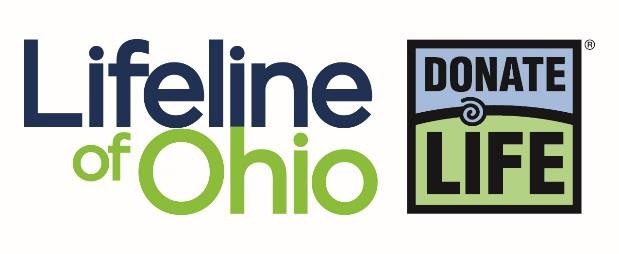 Sample Newsletter ArticlesWant to share the message of organ, eye and tissue donation in your next newsletter? These sample articles are easy to customize and use in your next issue to encourage your readers to register as donors.Option 1[Company/Organization] Offers Associates the Opportunity to be Heroes:If offered the opportunity to be a hero, how many people would turn down the chance? Not many, we’re guessing. But what kind of hero are we talking about? One that leaps across tall buildings in a single bound or is faster than a speeding bullet? One that runs into a burning building or jumps into a raging river?The type of hero we’re referring to is an ordinary person who can make an extraordinary difference by saving or enhancing more than 75 lives. How is that possible? Simply by registering to become an organ, eye and tissue donor and providing the gift of life.We have joined more than 12,000 companies, associations and government agencies across the United States that are part of the Workplace Partnership for Life. The Workplace Partnership for Life is an important national initiative, developed by the U.S. Department of Health and Human Services, and coordinated locally by Lifeline of Ohio. They encourage companies like ours to share information about donation with its associates.There are nearly 107,000 men, women and children in the United States waiting for an organ transplant. Approximately 3,000 of those individuals live in Ohio. Tragically, 20 Americans die each day due to the lack of available organs.Learning more about donation is the first step in becoming a hero. Log onto www.lifelineofohio.org to gather more information about donation and to register your donation decision. After you register, be sure to share your decision with your family.All registered donors offer hope to the thousands who are waiting for their second chance at life. Consider what you can make possible as a hero of donation and register today!Option 2[Organization] encourages you to share the gift of life:This year, [Organization name] has partnered with Lifeline of Ohio to help save lives by educating our community members about the importance of organ, eye and tissue donation, and increasing the number of registered donors. Sadly, nearly 107,000 Americans are waiting for a life-saving organ transplant and 20 of those individuals will die each day waiting for an available organ. This national health crisis is something that our organization is committed to changing. [Name], [Title] of [Organization], encourages you to join them in support of this cause by registering today.“The need is real and occurring in our very own community,” said [last name]. “It’s time for our community to understand the donation process, share the facts and make educated decisions to provide a second chance for thousands of people and their families each year.”[If applicable, insert details about upcoming event(s) or activities to promote donation at your organization].For more information on how you can register or to learn more about donation visit www.lifelineofohio.org.Option 3A Hero of Donation:Jackie’s StoryJackie was a force! At 37, she was an amazing mom and wife to three young boys and her husband, whom she shaped her entire life around.  She enjoyed helping others, loved to shop and was jokingly called the “Shoe Queen” by family.On January 25, 2017, Jackie was taken to the hospital where doctors found bleeding on her brain. Unfortunately, Jackie never recovered and she was declared brain dead.  It was after the declaration that a glimmer of hope appeared for her family when they learned she was a registered organ, eye and tissue donor.  They knew that while they were praying for her to pull through, others were praying to receive the life-saving transplant they needed to live. Jackie saved five lives, healed countless others through the gifts of tissue and contributed to vital research to improve dialysis. Jackie’s family feels comforted knowing she’s not really gone, she continues to live on in others through the gift of donation. Jackie’s sister, Sarah says, “She gave something to people that few can do. I ask you to consider registering to help save and heal lives like my big sister has done. Jackie gave us a gift through this too – HOPE.” Every individual has the power to help others, just like Jackie, by registering as an organ, eye and tissue donor. A single donor has the potential to save eight lives through organ donation and heal 75 more through tissue and cornea donation. Organs that can be donated include heart, lungs, liver, kidneys and pancreas. Tissues include heart valves, bones, tendons, ligaments, veins, skin, and corneas.Right now, there are nearly 107,000 Americans currently waiting for a life-saving organ transplant.On average, twenty people – men, women and children -- die each day in the United States waiting for an organ that didn’t come in time. In 2021, more than 40,000 transplants were performed, but thousands died while waiting for their second chance at life.By placing their name in the Ohio Donor Registry, Ohioans give their consent for donation and ensure that the decision to be a donor will be carried out at the time of their death, if donation is possible. It’s simple to sign up – say “yes” to donation when receiving or renewing your driver license, permit or state ID at the local Bureau of Motor Vehicles, or register online at www.lifelineofohio.org.In addition to registering their intent to become a donor, Ohioans are encouraged to share the decision with their family. Sudden and unexpected death is tragic and painful. Many families receive comfort in knowing that their loved one’s wishes have been fulfilled and that their sad loss can give a future to other families.For more information on organ, eye and tissue donation or to register your donation decision, log onto www.lifelineofohio.org. Option 4An Amazing Gift:Tyler’s StoryTyler’s family knew his whole life that he would eventually need a life-saving gift: a new liver. As his mom Holly put it, “It wasn’t if — it was when.” When Tyler was two months old, he was diagnosed with Alagille syndrome, a rare genetic disorder that can affect multiple organ systems in the body. This disorder can affect the liver, heart, skeleton, eyes, and kidneys; Alagille syndrome caused Tyler’s liver to be severely damaged.Tyler’s condition continued to worsen over the years. At the time he was added to the transplant list, his eyes and skin had become yellow, and he experienced extremely low energy levels. After waiting on the transplant list for 15 months, Tyler’s family got the call. On March 12, 2020, the now seventh grader received a new liver.Tyler is now thriving with his new liver. His family immediately noticed the miraculous physical changes that followed Tyler’s transplant. The whites of his eyes are visible again, and he has more energy to play and ride his bike. He looks and feels like a different kid, thanks to a hero of donation.Tyler and his family are forever grateful for his donor, who provided him with this life-saving gift.Right now, nearly 107,000 families, just like Tyler’s, are waiting for their call. One registered donor can save up to eight lives through organ donation and heal 75 more through tissue and cornea donation. It’s easy to register your donation decision. Simply log onto www.lifelineofohio.org or say “yes” when asked at the BMV if you want to register as an organ, eye and tissue donor. Afterwards, be sure to let your family know your donation decision so they can help honor your decision to be a donor. For more information on donation, log onto www.lifelineofohio.org.  